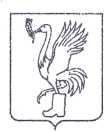 СОВЕТ ДЕПУТАТОВТАЛДОМСКОГО ГОРОДСКОГО ОКРУГА МОСКОВСКОЙ ОБЛАСТИ141900, г. Талдом, пл. К. Маркса, 12                                                          тел. 8-(49620)-6-35-61; т/ф 8-(49620)-3-33-29 Р Е Ш Е Н И Еот __27 апреля___  2023 г.                                                              №  24┌                                                              ┐Об утверждении Положения о бюджетном процессе в Талдомском городском округеМосковской областиРуководствуясь Бюджетным кодексом Российской Федерации, Федеральным законом от 06.10.2003 № 131-ФЗ "Об общих принципах организации местного самоуправления в Российской Федерации", Законом Московской области от 19.09.2007 № 151/2007-ОЗ "О бюджетном процессе в Московской области", Уставом Талдомского городского округа Московской области, в целях организации деятельности органов местного самоуправления и иных участников бюджетного процесса в Талдомском городском округе Московской области по составлению и рассмотрению проекта бюджета городского округа, утверждению и исполнению бюджета городского округа, контролю за его исполнением, осуществлению бюджетного учета, внешней проверки, составлению и утверждению бюджетной отчетности, Совет депутатов Талдомского городского округа Московской области РЕШИЛ:1. Утвердить прилагаемое Положение о бюджетном процессе в Талдомском городском округе Московской области.2. Опубликовать настоящее решение в средствах массовой информации Талдомского городского округа Московской области и разместить на официальном сайте Талдомского городского округа Московской области в информационно-телекоммуникационной сети Интернет.3. Настоящее решение вступает в силу со дня его официального опубликования и применяется к правоотношениям, возникающим при составлении и исполнении бюджета Талдомского городского округа Московской области, начиная с бюджета на 2023 год и плановый период 2024 и 2025 годов.4.Считать утратившим силу «Положение о бюджетном процессе в Талдомском городском округе Московской области», утвержденное решением Совета депутатов Талдомского городского округа от 26.12.2019 года № 111.5. Контроль  исполнения настоящего решения возложить на председателя Совета депутатов Талдомского городского округа Аникеева М. И.Председатель Совета депутатовТалдомского городского округа           					           М.И. АникеевГлава Талдомскогогородского округа								           Ю.В. Крупенин                                                                                    Утверждено решением                                                                                     Совета депутатов Талдомского                                                                                    городского округа от                                                                                     «27» апреля 2023 г. № 24ПОЛОЖЕНИЕО БЮДЖЕТНОМ ПРОЦЕССЕ В ТАЛДОМСКОМ ГОРОДСКОМ ОКРУГЕ МОСКОВСКОЙ ОБЛАСТИНастоящее Положение регламентирует деятельность органов местного самоуправления муниципального образования «Талдомский городской округ Московской области» и иных участников бюджетного процесса в Талдомском городском округе по составлению и рассмотрению проекта бюджета Талдомского городского округа Московской области, утверждению и исполнению бюджета Талдомского городского округа Московской области, контролю за его исполнением, осуществлению бюджетного учета, внешней проверке, составлению, рассмотрению и утверждению бюджетной отчетности.Раздел I. ОБЩИЕ ПОЛОЖЕНИЯСтатья 1. Правоотношения, регулируемые настоящим ПоложениемБюджетные правоотношения в Талдомском городском округе Московской области регулируются Бюджетным кодексом Российской Федерации, и иными нормативными правовыми актами Российской Федерации, нормативными правовыми актами Московской области, Уставом Талдомского городского округа Московской области, настоящим Положением, а также нормативными правовыми актами органов местного самоуправления Талдомского городского округа Московской области.            Статья 2. Понятия и термины, применяемые в настоящем ПоложенииВ целях настоящего Положения применяются понятия и термины в значениях, определенных Бюджетным кодексом Российской Федерации и иными федеральными законами, регулирующими бюджетные правоотношения. Статья 3. Основные этапы бюджетного процесса в Талдомском городском округе.Бюджетный процесс в городском округе включает следующие этапы:- составление проекта бюджета городского округа;-рассмотрение проекта бюджета и его утверждение;- исполнение бюджета;-составление, внешняя проверка, рассмотрение и утверждение отчета об исполнении бюджета;- осуществление муниципального финансового контроля.       Статья 4. Участники бюджетного процессаУчастниками бюджетного процесса в Талдомском городском округе являются:Глава Талдомского городского округа;Совет депутатов Талдомского городского округа;администрация Талдомского городского округа;финансовый орган администрации Талдомского городского округа;органы муниципального финансового контроля;иные участники бюджетного процесса в соответствии с федеральным законодательством;главные распорядители (распорядители) бюджетных средств;главные администраторы (администраторы) доходов бюджета;главные администраторы (администраторы) источников финансирования дефицита бюджета;получатели бюджетных средств.Особенности бюджетных полномочий участников бюджетного процесса в Талдомском городском округе Московской области устанавливаются Бюджетным кодексом Российской Федерации и принятыми в соответствии с ним правовыми актами Совета депутатов Талдомского городского округа Московской области, также в установленных им случаях правовыми актами администрации Талдомского городского округа Московской области. Раздел II. СОСТАВЛЕНИЕ ПРОЕКТА БЮДЖЕТА ТАЛДОМСКОГОГОРОДСКОГО ОКРУГАСтатья 5. Общие положения1. Порядок и сроки составления проекта бюджета Талдомского городского округа устанавливаются администрацией Талдомского городского округа с соблюдением требований, установленных Бюджетным кодексом Российской Федерации и муниципальными правовыми актами Совета депутатов Талдомского городского округа. 2. Непосредственное составление проекта бюджета городского округа осуществляет финансовый орган администрации Талдомского городского округа.В целях своевременного и качественного составления проекта бюджета финансовый орган администрации Талдомского городского округа имеет право получать необходимые сведения от иных финансовых органов, органов государственной власти, органов местного самоуправления.3. Проект бюджета городского округа составляется и утверждается сроком на три года (очередной финансовый год и плановый период) в соответствии с законом Московской области.Составление проекта бюджета основывается на прогнозе социально-экономического развития Талдомского городского округа, основных направлениях бюджетной и налоговой политики, муниципальных программах.4. Бюджет городского округа разрабатывается и утверждается в форме решения Совета депутатов Талдомского городского округа.Статья 6. Прогноз социально-экономического развития1. Прогноз социально-экономического развития Талдомского городского округа разрабатывается на период не менее трех лет.Прогноз социально-экономического развития разрабатывается в порядке, установленном администрацией Талдомского городского округа.2. Прогноз социально-экономического развития одобряется администрацией Талдомского городского округа одновременно с принятием решения о внесении проекта бюджета в Совет депутатов Талдомского городского округа.3. Изменение прогноза социально-экономического развития городского округа в ходе составления или рассмотрения проекта бюджета влечет за собой изменение основных характеристик проекта бюджета.Статья 7. Прогнозирование доходов бюджетаДоходы бюджета прогнозируются на основе прогноза социально-экономического развития Талдомского городского округа Московской области, действующего на день внесения проекта решения о бюджете в Совет депутатов Талдомского городского округа Московской области, а также принятого на указанную дату и вступающего в силу в очередном финансовом году и плановом периоде законодательства о налогах и сборах и бюджетного законодательства Российской Федерации и законодательства Российской Федерации, законов субъектов Российской Федерации и муниципальных правовых актов Совета депутатов Талдомского городского округа Московской области, устанавливающих неналоговые доходы бюджетов бюджетной системы Российской Федерации.        Статья 8. Планирование бюджетных ассигнованийПланирование бюджетных ассигнований осуществляется в порядке и в соответствии с методикой, устанавливаемой Финансовым органом администрации Талдомского городского округа, с учетом требований Бюджетного кодекса Российской Федерации и настоящего Положения.2. Планирование бюджетных ассигнований осуществляется раздельно по бюджетным ассигнованиям на исполнение действующих и принимаемых обязательств.	Под бюджетными ассигнованиями на исполнение действующих расходных обязательств понимаются ассигнования, состав и (или) объем которых обусловлены законами, нормативными правовыми актами (муниципальными правовыми актами), договорами и соглашениями, не предлагаемыми (не планируемыми) к изменению  в текущем финансовом году, в очередном финансовом году или в планом периоде, к признанию утратившими силу, либо к изменению с увеличением объема бюджетных ассигнований, предусмотренного на исполнение соответствующих обязательств в текущем финансовом году,  включая договоры и соглашения, заключенные (подлежащие заключению) получателями бюджетных средств во исполнение указанных законов и нормативных правовых актов (муниципальных правовых актов).	Под бюджетными ассигнованиями на исполнение принимаемых обязательств  понимаются ассигнования, состав и (или) объем которых обусловлены законами, нормативными правовыми актами (муниципальными правовыми актами), договорами и соглашениями,  предлагаемыми (планируемыми)  к принятию или изменению в текущем  финансовом году,  в очередном финансовом году, в очередном финансовом году или в плановом периоде,  к принятию, либо к изменению с увеличением объема бюджетных ассигнований, предусмотренного на исполнение соответствующих обязательств в текущем финансовом году,  включая договоры и соглашения, подлежащие  заключению получателями бюджетных средств  во исполнение указанных законов и нормативных  актов (муниципальных правовых актов).        Планирование бюджетных ассигнований на исполнение принимаемых обязательств осуществляется с учетом действующих и неисполненных обязательств при первоочередном планировании бюджетных ассигнований на исполнение действующих обязательств.   	3. Планирование бюджетных ассигнований на оказание муниципальных услуг (выполнение работ) бюджетными учреждениями осуществляется с учетом муниципального задания на очередной финансовый год и плановый период, а также его выполнение в отчетном финансовом году и текущем финансовом году.Статья 9. Муниципальные программы и ведомственные целевые программы1. Муниципальные программы (подпрограммы), реализуемые за счет средств бюджета городского округа, разрабатываются и утверждаются администрацией городского округа в порядке, установленном администрацией округа.Объем бюджетных ассигнований на финансовое обеспечение реализации муниципальных программ (подпрограмм) утверждается решением о бюджете по соответствующей каждой программе (подпрограмме) целевой статье расходов бюджета в соответствии с муниципальным правовым актом администрации городского округа.Муниципальные программы, предлагаемые к финансированию, начиная с очередного финансового года, подлежат утверждению администрацией городского округа не позднее одного месяца до дня внесения проекта решения о бюджете в Совет депутатов Талдомского городского округа.Совет депутатов Талдомского городского округа вправе осуществлять рассмотрение проектов муниципальных программ и предложений о внесении изменений в муниципальные программы в порядке, установленном нормативными правовыми актами Совета депутатов Талдомского городского округа.2.Администрацией городского округа, по результатам ежегодной оценки эффективности реализации муниципальной программы, может быть принято решение о необходимости прекращения или об изменении, начиная с очередного финансового года, ранее утвержденной муниципальной программы, в том числе необходимости изменения объема бюджетных ассигнований на финансовое обеспечение реализации муниципальной программы.3. В бюджете Талдомского городского округа могут предусматриваться бюджетные ассигнования на реализацию ведомственных целевых программ. Разработка, утверждение и реализация ведомственных целевых программ осуществляются в порядке, установленном администрацией Талдомского городского округа.         Статья 10. Дорожный фондРешением о бюджете на очередной финансовый год и плановый период утверждается объем бюджетных ассигнований муниципального дорожного фонда в размере, не менее прогнозируемого объема доходов бюджета, утвержденных решением Совета депутатов, предусматривающим создание муниципального дорожного фонда.Порядок формирования и использования бюджетных ассигнований муниципального дорожного фонда устанавливается решением Совета депутатов Талдомского городского округа Московской области.Раздел III. ПОРЯДОК РАССМОТРЕНИЯ И УТВЕРЖДЕНИЯ БЮДЖЕТА ТАЛДОМСКОГОГОРОДСКОГО ОКРУГАСтатья 11. Общие положения1. В решении о бюджете Талдомского городского округа должны содержаться основные характеристики бюджета, к которым относятся общий объем доходов бюджета, общий объем расходов, дефицит (профицит) бюджета.2. Решением о бюджете утверждаются:распределение бюджетных ассигнований по разделам, подразделам, целевым статьям, группам и подгруппам видам расходов классификации расходов бюджетов на очередной финансовый год и плановый период;распределение бюджетных ассигнований по целевым статьям (муниципальным программам и непрограммным направлениям деятельности), группам (группам и подгруппам) видов расходов классификации расходов бюджетов на очередной финансовый год и плановый период;ведомственная структура расходов бюджета на очередной финансовый год и плановый период;общий объем бюджетных ассигнований, направляемых на исполнение публичных нормативных обязательств;объем межбюджетных трансфертов, получаемых из других бюджетов и (или) предоставляемых другим бюджетам бюджетной системы Российской Федерации в очередном финансовом году и плановом периоде;общий объем условно утверждаемых расходов на первый год планового периода в объеме не менее 2,5 процента общего объема расходов бюджета ( без учета расходов бюджета, предусмотренных за счет межбюджетных трансфертов из других бюджетов бюджетной системы Российской Федерации, имеющих целевой значение), на второй год планового периода в объеме не менее 5 процентов общего объема расходов бюджета(без учета расходов бюджета, предусмотренных за счет межбюджетных трансфертов из других бюджетов бюджетной системы Российской Федерации, имеющих целевое значение)программа муниципальных внутренних заимствований на очередной финансовый год и плановый период;программа муниципальных гарантий на очередной финансовый год и плановый период; источники финансирования дефицита бюджета на очередной финансовый год и плановый период;верхний предел муниципального внутреннего долга по состоянию на 1 января года, следующего за очередным финансовым годом и каждым годом планового периода, с указанием в том числе верхнего предела долга по муниципальным гарантиям.3. Решением о бюджете может быть предусмотрено использование доходов бюджета по отдельным видам (подвидам) неналоговых доходов, предлагаемых к введению (отражению в бюджете), начиная с очередного финансового года, на цели, установленные решением о бюджете, сверх соответствующих бюджетных ассигнований и (или) общего объема расходов бюджета.Статья 12. Внесение проекта решения о бюджете на рассмотрение Совета депутатов Талдомского городского округа1. Глава Талдомского городского округа вносит на рассмотрение Совета депутатов Талдомского городского округа проект решения о бюджете Талдомского городского округа не позднее 15 ноября текущего года.2. Одновременно с проектом решения о бюджете в Совет депутатов Талдомского городского округа представляются:основные направления бюджетной и налоговой политики;предварительные итоги социально-экономического развития Талдомского городского округа за истекший период текущего финансового года и ожидаемые итоги социально-экономического развития Талдомского городского округа за текущий финансовый год;прогноз социально-экономического развития Талдомского городского округа;прогноз основных характеристик (общий объем доходов, общий объем расходов, дефицит (профицит) бюджета) бюджета Талдомского городского округа на очередной финансовый год и плановый период;пояснительная записка к проекту бюджета;верхний предел муниципального долга по состоянию на 1 января года, следующего за очередным финансовым годом и каждым годом планового периода;предложенные Советом депутатов Талдомского городского округа, Контрольно-счетной палатой Талдомского городского округа проекты бюджетных смет указанных органов, предоставляемые в случае возникновения разногласий с финансовым органом администрации Талдомского городского округа в отношении указанных бюджетных смет;  реестры источников доходов бюджета городского округа;паспорта (проекты паспортов) муниципальных программ;оценка ожидаемого исполнения бюджета на текущий финансовый год;иные документы и материалы.Статья 13. Порядок рассмотрения проекта решения о бюджете и его утверждения1. В течение одного рабочего дня со дня внесения главой Талдомского городского округа проекта решения о бюджете Талдомского городского округа в Совет депутатов Талдомского городского округа  (далее – день внесения проекта решения о бюджете) председатель Совета депутатов направляет его  в Контрольно-счетную палату и в комиссию, ответственную за рассмотрение бюджета (далее – Комиссия по бюджету), для подготовки  заключения о соответствии представленных документов и материалов требованиям Бюджетного кодекса Российской Федерации и настоящего Положения.2. Не позднее трех рабочих дней со дня внесения проекта решения о бюджете, Совет депутатов на основании заключения Контрольно-счетной палаты и Комиссии по бюджету (при необходимости) принимает решение о том, что проект решения о бюджете на очередной финансовый год принимается к рассмотрению Советом депутатов, либо подлежит возвращению в администрацию городского округа на доработку. Указанный проект подлежит возвращению на доработку в администрацию, если состав представленных документов и материалов не соответствует требованиям Бюджетного Кодекса Российской Федерации и настоящего Положения.  Доработанный проект со всеми необходимыми документами и материалами должен быть представлен в Совет депутатов в семидневный срок.3. Проект решения о бюджете городского округа на очередной финансовый год, внесенный с соблюдением требований Бюджетного Кодекса, в течение двух дней направляется Председателем Совета депутатов в Комиссию по бюджету и Комиссии Совета депутатов для рассмотрения, а также в Контрольно-счетную палату на заключение.Совет депутатов рассматривает проект решения о бюджете городского округа на очередной финансовый год и плановый период в одном чтении.Комиссии Совета депутатов рассматривает проект решения о бюджете на очередной финансовый год и плановый период в течение 20 рабочих дней со дня принятия Советом депутатов решения о принятии бюджета к рассмотрению.Комиссия по бюджету на своем заседании готовит заключение по указанному проекту, о принятии (или отклонении) проекта решения о бюджете городского округа на очередной финансовый год и плановый период и представляет его на рассмотрение Совета депутатов.При рассмотрении проекта решения о бюджете на очередной финансовый год и плановый период, Совет депутатов заслушивает доклад администрации, содоклад Комиссии по бюджету (при необходимости), а также доклад руководителя Контрольно-счетной палаты (при необходимости) и принимает решение о принятии или об отклонении указанного проекта. 4. В случае отклонения проекта решения о бюджете на очередной финансовый год и плановый период Совет депутатов может:передать указанный проект в согласительную комиссию по уточнению основных характеристик бюджета (далее – согласительная комиссия), состоящую из представителей Совета депутатов и представителей администрации для разработки согласованного варианта основных характеристик бюджета на очередной финансовый год и плановый период в соответствии с предложениями и рекомендациями, изложенными в заключениях комиссий;вернуть указанный проект в администрацию на доработку.5. В случае отклонения проекта решения о бюджете на очередной финансовый год и плановый период и передачи его в согласительную комиссию в течение 5 дней указанная комиссия разрабатывает вариант основных характеристик бюджета на очередной финансовый год и плановый период.Решение согласительной комиссии принимается раздельным голосованием членов согласительной комиссии от Совета депутатов и от администрации (далее – стороны). Решение считается принятым стороной, если за него проголосовало большинство присутствующих на заседании согласительной комиссии представителей данной стороны. Результаты голосования каждой стороны принимаются за один голос. Решение считается согласованным, если его поддержали обе стороны. Решение, против которого возражает хотя бы одна сторона, считается несогласованным.По окончании работы согласительной комиссии администрация вносит на рассмотрение Совета депутатов согласованные основные характеристики бюджета на очередной финансовый год и на плановый период.Позиции, по которым стороны не выработали согласованного решения, вносятся на рассмотрение Совета депутатов.При утверждении основных характеристик бюджета городского округа по итогам работы согласительной комиссии, Совет депутатов не имеет права увеличивать доходы и дефицит бюджета, если на эти изменения отсутствует положительное заключение согласительной комиссии.6. В случае отклонения Советом депутатов проекта решения о бюджете на очередной финансовый год и плановый период и возвращения его на доработку в администрацию, администрация округа в течение 10 дней дорабатывает указанный проект с учетом предложений и рекомендаций, изложенных в заключениях Комиссии по бюджету, вносит доработанный проект на повторное рассмотрение Совета депутатов. При повторном внесении указанного законопроекта Совет депутатов рассматривает его в течение 5 дней со дня повторного внесения.7. По результатам рассмотрения проекта решения о бюджете Талдомского городского округа Совет депутатов Талдомского городского округа принимает решение о бюджете городского округа.8. Решение о бюджете Талдомского городского округа вступает в силу с 1 января очередного финансового года.Решением о бюджете утверждаются основные показатели и характеристики (приложения), установленные Бюджетным кодексом Российской Федерации и настоящим Положением.Решение о бюджете подлежит официальному опубликованию не позднее 10 дней после его подписания в установленном порядке.Статья 14. Внесение изменений в решение о бюджете Талдомского городского округа Московской области.В решение о бюджете Талдомского городского округа Московской области могут вноситься изменения по всем вопросам, являющимся предметом правового регулирования решения о бюджете Талдомского городского округа, в том числе в части, изменяющей основные характеристики бюджета, распределение доходов и распределение расходов бюджета Талдомского городского округа Московской области.Проект решения о внесении изменений в решение о бюджете Талдомского городского округа вносится на рассмотрение Совета депутатов Талдомского городского округа главой Талдомского городского округа.   Совет депутатов Талдомского городского округа направляет поступивший проект решения о внесении изменений в решение о бюджете Талдомского городского округа в Контрольно-счетную палату для проведения экспертизы и подготовки заключения и рассматривает его в порядке и сроки, установленные регламентом Совета депутатов Талдомского городского округа Московской области.   Раздел IV. ИСПОЛНЕНИЕ БЮДЖЕТА ТАЛДОМСКОГОГОРОДСКОГО ОКРУГАСтатья 15. Общие положения1. Исполнение бюджета Талдомского городского округа обеспечивается администрацией Талдомского городского округа.2. Организация исполнения бюджета возлагается на финансовый орган администрации Талдомского городского округа.Исполнение бюджета Талдомского городского округа организуется на основе сводной бюджетной росписи и кассового плана.Бюджет исполняется на основе единства кассы и подведомственности расходов.3. Казначейское обслуживание исполнения бюджета городского округа осуществляется Федеральным казначейством в порядке, установленном действующим законодательством. Учет операций по исполнению бюджета, производится на лицевых счетах, открываемых финансовому органу в Федеральном казначействе, на лицевых счетах, открываемых в Финансовом органе администрации Талдомского городского округа. Порядок открытия и ведения лицевых счетов устанавливается финансовым органом администрации Талдомского городского округа.4. Муниципальные учреждения осуществляют операции по расходованию бюджетных средств в соответствии с бюджетной сметой и планом финансово-хозяйственной деятельности. Бюджетная смета, план финансово-хозяйственной деятельности учреждения, организации составляется, утверждается и ведется в порядке, определенном главным распорядителем бюджетных средств, в ведении которого находится учреждение.Статья 16. Сводная бюджетная роспись, бюджетная роспись и кассовый план1. Порядок составления и ведения сводной бюджетной росписи устанавливается финансовым органом администрации Талдомского городского округа.2. Утверждение сводной бюджетной росписи и внесение изменений в нее осуществляются руководителем финансового органа. Утвержденные показатели сводной бюджетной росписи должны соответствовать решению о бюджете Талдомского городского округа.3. В случае принятия решения о внесении изменений в решение о бюджете Талдомского городского округа, руководитель финансового органа администрации Талдомского городского округа утверждает соответствующие изменения в сводную бюджетную роспись.4. В случаях, установленных Бюджетным кодексом Российской Федерации, в ходе исполнения бюджета показатели сводной бюджетной росписи могут быть изменены в соответствии с решениями руководителя финансового органа администрации Талдомского городского округа без внесения изменений в решение о бюджете городского округа.5. Утвержденные показатели сводной бюджетной росписи по расходам доводятся до главных распорядителей бюджетных средств до начала очередного финансового года, за исключением случаев, предусмотренных Бюджетным кодексом Российской Федерации.6. Порядок составления и ведения бюджетных росписей главных распорядителей (распорядителей) бюджетных средств, включая внесение изменений в них, устанавливается финансовым органом администрации Талдомского городского округа.Бюджетные росписи главных распорядителей бюджетных средств составляются в соответствии с бюджетными ассигнованиями, утвержденными сводной бюджетной росписью, и утвержденными финансовым органом администрации Талдомского городского округа лимитами бюджетных обязательств.Бюджетные росписи распорядителей бюджетных средств составляются в соответствии с бюджетными ассигнованиями и доведенными им лимитами бюджетных обязательств.7. Утверждение бюджетной росписи и внесение изменений в нее осуществляются главным распорядителем (распорядителем) бюджетных средств.Показатели бюджетной росписи по расходам доводятся до подведомственных распорядителей и (или) получателей бюджетных средств до начала очередного финансового года, за исключением случаев, предусмотренных Бюджетным кодексом Российской Федерации.8. Порядок составления и ведения кассового плана, состав и сроки представления главными распорядителями бюджетных средств, главными администраторами доходов бюджета, главными администраторами источников финансирования дефицита бюджета сведений, необходимых для составления и ведения кассового плана, устанавливает финансовый орган администрации Талдомского городского округа.Составление и ведение кассового плана осуществляются финансовым органом администрации Талдомского городского округа.Статья 17. Дополнительные основания для внесения изменений в сводную бюджетную роспись. 1. Дополнительными основаниями для внесения изменений в сводную бюджетную роспись бюджета городского округа в соответствии с решениями руководителя финансового органа городского округа без внесения изменений в решение о бюджете городского округа являются:1) распределение на основании нормативных правовых актов Московской области и уведомлений по расчетам между бюджетами субсидий, субвенций, иных межбюджетных трансфертов, предоставляемых из бюджета Московской области бюджету городского округа;2) внесение в установленном порядке изменений в муниципальные программы городского округа в части изменения объемов финансирования и (или) состава мероприятий в пределах общего объема бюджетных ассигнований, утвержденного решением о бюджете городского округа по средствам, передаваемым из бюджета Московской области, и средствам местного бюджета, выступающим в качестве софинансирования данных мероприятий;3) перераспределение бюджетных ассигнований между разделами, подразделами, целевыми статьями и видами расходов классификации расходов бюджета городского округа, в пределах средств бюджета городского округа, предусмотренных главным распорядителям на уплату административных штрафов, пеней, государственной пошлины при подаче исковых заявлений в судебные органы, на предоставление бюджетным и автономным учреждениям субсидий на иные цели;4) перераспределение бюджетных ассигнований между разделами, подразделами, целевыми статьями и видами расходов классификации расходов бюджета городского округа, в пределах средств бюджета городского округа, предусмотренных главному распорядителю, для софинансирования расходных обязательств в целях выполнения условий предоставления субсидий из федерального бюджета, бюджета Московской области;5) перераспределение бюджетных ассигнований между видами расходов классификации расходов бюджета городского округа в пределах средств бюджета городского округа, предусмотренных главным распорядителям на обеспечение деятельности органов местного самоуправления и подведомственных им казенных учреждений городского округа, а также на подготовку и организацию отдыха и оздоровления детей;6) распределение на основании нормативных правовых актов городского округа бюджетных ассигнований между разделами, подразделами, целевыми статьями и видами расходов классификации расходов бюджета городского округа в пределах средств бюджета городского округа, предусмотренных по подразделу "Резервные фонды" раздела "Общегосударственные вопросы".7) распределение на основании нормативных правовых актов городского округа, зарезервированных в составе утвержденных решением о бюджете, бюджетных ассигнований, предусмотренных по подразделу «Другие общегосударственные вопросы» раздела «Общегосударственные вопросы» классификации расходов бюджета на реализацию дополнительных мероприятий по развитию жилищно-коммунального хозяйства и социально-культурной сферы, на повышение заработной платы работникам бюджетной сферы;8) перераспределение бюджетных ассигнований между разделами, подразделами, целевыми статьями и видами расходов классификации расходов бюджета, в пределах средств бюджета городского округа, предусмотренных главным распорядителям, в целях обособления бюджетных ассигнований на выполнение региональных и муниципальных проектов, направленных на реализацию федеральных (национальных) проектов.2. Дополнительные основания для внесения изменений в сводную бюджетную роспись бюджета городского округа в соответствии с решениями руководителя финансового органа городского округа без внесения изменений в решение о бюджете городского округа, сверх предусмотренных частью 1 настоящей статьи, устанавливаются решением о бюджете городского округа на очередной финансовый год и плановый период.Статья 18. Исполнение бюджета по доходамИсполнение бюджета Талдомского городского округа по доходам предусматривает:зачисление на единый счет бюджета доходов от распределения налогов, сборов и иных поступлений в бюджетную систему Российской Федерации, распределяемых по нормативам, действующим в текущем финансовом году, установленным Бюджетным кодексом Российской Федерации, решением о бюджете муниципального образования "Талдомский городской округ Московской области", иными законами субъектов Российской Федерации и муниципальными правовыми актами, принятыми в соответствии с положениями Бюджетного Кодекса Российской Федерации, с казначейских счетов для осуществления и отражения операций по учету и распределению поступлений и иных поступлений в бюджет;возврат излишне уплаченных или излишне взысканных сумм, а также сумм процентов за несвоевременное осуществление такого возврата и процентов, начисленных на излишне взысканные суммы;зачет излишне уплаченных или излишне взысканных сумм в соответствии с законодательством Российской Федерации о налогах и сборах;уточнение администратором доходов бюджета платежей в бюджеты бюджетной системы Российской Федерации;перечисление Федеральным казначейством средств, необходимых для осуществления возврата (зачета) излишне уплаченных или излишне взысканных сумм налогов, сборов и иных платежей, а также сумм процентов за несвоевременное осуществление такого возврата и процентов, начисленных на излишне взысканные суммы, с единых счетов соответствующих бюджетов на соответствующие казначейские счета Федерального казначейства для осуществления и отражения операций по учету и распределению поступлений для учета поступлений и их распределения между бюджетами бюджетной системы Российской Федерации, в порядке, установленном Министерством финансов Российской Федерации.Статья 19. Исполнение бюджета по расходам1. Исполнение бюджета по расходам осуществляется в порядке, установленном финансовым органом администрации Талдомского городского округа, с соблюдением требований Бюджетного Кодекса Российской Федерации.2. Исполнение бюджета по расходам предусматривает:- принятие и учет бюджетных и денежных обязательств;- подтверждение денежных обязательств;- санкционирование оплаты денежных обязательств;- подтверждение исполнения денежных обязательств.3. Получатель бюджетных средств:     принимает бюджетные обязательства и вносит изменения в ранее принятые бюджетные обязательства в пределах доведенных до него в текущем финансовом году лимитов бюджетных обязательств;    принимает бюджетные обязательства путем заключения муниципальных контрактов, иных договоров с физическими и юридическими лицами, индивидуальными предпринимателями или в соответствии с законом, иным правовым актом, соглашением;     принимает новые бюджетные обязательства в объеме, не превышающем разницы между доведенными до него соответствующими лимитами бюджетных обязательств и принятыми, но не исполненными бюджетными обязательствами.4. Получатель бюджетных средств подтверждает обязанность оплатить за счет средств бюджета денежные обязательства в соответствии с распоряжениями и иными документами, необходимыми для санкционирования их оплаты.5. Санкционирование оплаты денежных обязательств осуществляется в форме совершения разрешительной надписи (акцепта) после проверки наличия документов, предусмотренных порядком санкционирования оплаты денежных обязательств, установленным финансовым органом администрации Талдомского городского округа в соответствии с положениями Бюджетного кодекса Российской Федерации и настоящего Положения.Оплата денежных обязательств (за исключением денежных обязательств по публичным нормативным обязательствам) осуществляется в пределах доведенных до получателя бюджетных средств лимитов бюджетных обязательств.6. Подтверждение исполнения денежных обязательств осуществляется на основании распоряжений, подтверждающих списание денежных средств с единого счета бюджета в пользу физических или юридических лиц, бюджетов бюджетной системы Российской Федерации, субъектов международного права, а также проверки иных документов, подтверждающих проведение неденежных операций по исполнению денежных обязательств получателей бюджетных средств.Блокировка расходов бюджета осуществляется по решению руководителем финансового органа администрации Талдомского городского округа на любом этапе исполнения бюджета в случаях, установленных Бюджетным кодексом Российской Федерации, в том числе при выявлении финансовым органом администрации Талдомского городского округа и органами государственного и муниципального финансового контроля фактов нецелевого использования бюджетных средств.Статья 20. Исполнение бюджета по источникам финансирования дефицита бюджетаИсполнение бюджета по источникам финансирования дефицита бюджета осуществляется главными администраторами, администраторами источников финансирования дефицита бюджета в соответствии со сводной бюджетной росписью в порядке, установленном финансовым органом администрации Талдомского городского округа, в соответствии с Бюджетным кодексом Российской Федерации и настоящим Положением.Санкционирование оплаты денежных обязательств, подлежащих исполнению за счет бюджетных ассигнований по источникам финансирования дефицита бюджета, осуществляется в порядке, установленном финансовым органом администрации Талдомского городского округа.Статья 21. Использование доходов, фактически полученных при исполнении бюджета, сверх утвержденных решением о бюджете.Доходы, фактически полученные при исполнении бюджета Талдомского городского округа, сверх утвержденных решением о бюджете общего объема доходов, могут направляться финансовым органом администрации Талдомского  городского округа, без внесения изменений в решение о бюджете на замещение муниципальных заимствований, погашение муниципального долга, а также на исполнение публичных нормативных обязательств Талдомского городского округа в случае недостаточности предусмотренных на их исполнение бюджетных ассигнований в размере, предусмотренном Бюджетным кодексом Российской Федерации.Субсидии и субвенции, фактически полученные при исполнении бюджета Талдомского городского округа, сверх утвержденных решением о бюджете доходов, направляются на увеличение расходов соответственно целям предоставления субсидий и субвенций с внесением изменений в сводную бюджетную роспись без внесения изменений в решение о бюджете на текущий финансовый год.Статья 22. Операции по управлению остатками средств на едином счете бюджета.        1. В состав операций по управлению остатками средств на едином счете бюджета включаются привлечение средств на единый счет бюджета и возврат привлеченных средств.        2. Финансовый орган администрации Талдомского городского округа в порядке, установленном администрацией Талдомского городского округа, с учетом общих требований, установленных Правительством Российской Федерации, привлекает остатки средств на казначейских счетах для осуществления и отражения операций с денежными средствами, поступающими во временное распоряжение получателей средств местного бюджета, казначейских счетах для осуществления и отражения операций с денежными средствами бюджетных и автономных учреждений, организаций, открытых финансовому органу, казначейских счетах для осуществления и отражения операций с денежными средствами юридических лиц, не являющихся участниками бюджетного процесса, бюджетными и автономными учреждениями, открытых финансовому органу.         3. Возврат привлеченных средств с единого счета бюджета, на казначейские счета, с которых они были ранее перечислены, осуществляется в порядке, установленном администрацией Талдомского городского округа с учетом общих требований, установленных Правительством Российской Федерации.              Статья 23. Завершение текущего финансового года1. Операции по исполнению бюджета завершаются 31 декабря, за исключением случаев, установленных Бюджетным кодексом Российской Федерации.Завершение операций по исполнению бюджета в текущем финансовом году осуществляется в порядке, установленном финансовым органом администрации Талдомского городского округа, в соответствии с требованиями Бюджетного кодекса Российской Федерации.2. Бюджетные ассигнования, лимиты бюджетных обязательств и предельные объемы финансирования текущего финансового года прекращают свое действие 31 декабря.До последнего рабочего дня текущего финансового года включительно, финансовый орган администрации Талдомского городского округа обязан оплатить санкционированные к оплате, в установленном порядке бюджетные обязательства в пределах остатка средств на едином счете бюджета.Финансовый орган устанавливает порядок обеспечения получателей бюджетных средств, при завершении текущего финансового года наличными деньгами, необходимыми для осуществления их деятельности в нерабочие праздничные дни в Российской Федерации в январе очередного финансового года.Раздел V. СОСТАВЛЕНИЕ, ВНЕШНЯЯ ПРОВЕРКА, РАССМОТРЕНИЕИ УТВЕРЖДЕНИЕ БЮДЖЕТНОЙ ОТЧЕТНОСТИ ТАЛДОМСКОГОГОРОДСКОГО ОКРУГАСтатья 24. Составление бюджетной отчетности1. Бюджетная отчетность Талдомского городского округа составляется Финансовым органом администрации Талдомского городского округа.2. Бюджетная отчетность включает:- отчет об исполнении бюджета;- баланс исполнения бюджета;- отчет о финансовых результатах деятельности;- отчет о движении денежных средств;- пояснительную записку.Бюджетная отчетность Талдомского городского округа является годовой. Отчет об исполнении бюджета является ежеквартальным.3. Бюджетная отчетность составляется на основании сводной бюджетной отчетности главных распорядителей бюджетных средств, главных администраторов доходов бюджета, главных администраторов источников финансирования дефицита бюджета.4. Бюджетная отчетность представляется финансовым органом в администрацию Талдомского городского округа.Отчет об исполнении бюджета Талдомского городского округа за первый квартал, полугодие и девять месяцев текущего финансового года утверждается администрацией Талдомского городского округа и направляется в Совет депутатов Талдомского городского округа и Контрольно-счетную палату.Годовой отчет об исполнении бюджета Талдомского городского округа подлежит утверждению решением Совета депутатов Талдомского городского округа.Статья 25. Внешняя проверка годового отчета об исполнении бюджета1. Годовой отчет об исполнении бюджета Талдомского городского округа до его рассмотрения Советом депутатов Талдомского городского округа подлежит внешней проверке.Внешняя проверка включает внешнюю проверку бюджетной отчетности главных распорядителей бюджетных средств, главных администраторов доходов бюджета, главных администраторов источников финансирования дефицита бюджета и подготовку заключения на годовой отчет об исполнении бюджета.2. Внешняя проверка годового отчета об исполнении бюджета городского округа осуществляется Контрольно-счетной палатой городского округа. Порядок осуществления внешней проверки годового отчета об исполнении бюджета устанавливается решением Совета депутатов Талдомского городского округа.3. Глава Талдомского городского округа представляет годовой отчет об исполнении бюджета Талдомского городского округа за истекший финансовый год для подготовки заключения на него в Совет депутатов Талдомского городского округа не позднее 1 апреля текущего года.Подготовка заключения на годовой отчет об исполнении бюджета проводится в срок, не превышающий 1 месяц.Указанное заключение направляется Контрольно-счетной палатой в Совет депутатов и   главе Талдомского городского округа.Статья 26. Представление, рассмотрение и утверждение годового отчета об исполнении бюджета Советом депутатов Талдомского городского округа.1. Порядок представления, рассмотрения и утверждения годового отчета об исполнении бюджета устанавливается Советом депутатов в соответствии с положениями Бюджетного кодекса Российской Федерации.2. Годовой отчет об исполнении бюджета представляется главой Талдомского городского округа в Совет депутатов Талдомского городского округа не позднее 1 мая текущего года.3. Отчет об исполнении бюджета за отчетный финансовый год утверждается решением Совета депутатов Талдомского городского округа. В решении об исполнении бюджета указывается общий объем доходов, расходов и дефицита (профицита) бюджета. Отдельными приложениями к решению об исполнении бюджета за отчетный финансовый год утверждаются показатели:доходов бюджета по кодам классификации доходов бюджетов;расходов бюджета по ведомственной структуре расходов соответствующего бюджета;расходов бюджета по разделам и подразделам классификации расходов бюджетов;источников финансирования дефицита бюджета по кодам классификации источников финансирования дефицитов бюджетов.Раздел VI. ОСУЩЕСТВЛЕНИЕ МУНИЦИПАЛЬНОГО ФИНАНСОВОГО КОНТРОЛЯСтатья 27. Общие положенияМуниципальный финансовый контроль осуществляется в целях обеспечения соблюдения положений правовых актов, регулирующих бюджетные правоотношения, правовых актов, обусловливающих публичные нормативные обязательства и обязательства по иным выплатам физическим лицам из бюджетов бюджетной системы Российской Федерации, а также соблюдения условий государственных (муниципальных) контрактов, договоров (соглашений) о предоставлении средств из бюджета.  Внешний финансовый контроль является контрольной деятельностью Контрольно-счетной палаты Талдомского городского округа Московской области.  Полномочия органов внешнего муниципального финансового контроля по муниципальному финансовому контролю установлены Бюджетным кодексом Российской Федерации и осуществляются с соблюдением положений, установленных Федеральным законом от 07 февраля 2011 года № 6-ФЗ «Об общих принципах организации и деятельности контрольно-счетных органов Российской Федерации и муниципальных образований».  Порядок осуществления полномочий Контрольно-счетной палатой Талдомского городского округа Московской области установлен муниципальным правовым актом Совета депутатов Талдомского городского округа Московской области.    Внутренний муниципальный финансовый контроль является контрольной деятельностью органа муниципального финансового контроля, администрации Талдомского городского округа (далее - орган внутреннего муниципального финансового контроля).Полномочия органа внутреннего муниципального финансового контроля по осуществлению внутреннего муниципального финансового контроля установлены Бюджетным кодексом Российской Федерации и осуществляются в соответствии с Федеральными стандартами, утвержденными нормативными правовыми актами Правительства Российской Федерации.Орган внутреннего муниципального контроля может издавать ведомственные правовые акты (стандарты), обеспечивающие осуществление полномочий по внутреннему муниципальному финансовому контролю, в случаях, предусмотренных федеральными стандартами внутреннего муниципального финансового контроля.  